Course Title:Academic Level:ECTS Credits: Semester:School/Department:Location:Instructor:Language of Instruction:Course Description:Course Aims:Specific entry requirements (if any):Course Content:Intended Learning Outcomes:Learning and Teaching Methods:Methods of Assessment/Final assessment information:Reading List: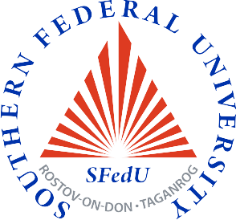 Course SyllabusPolitical systems and ideologies in socialist and post-socialist societies: models of decision-makingMaster5 ECTS2, spring semesterInstitute of History and International Relations140 Pushkinskaya St., Rostov-on-Don Prof. Anton Averyanov, e-mail: avaveryanov@sfedu.ru EnglishThe discipline is intended for undergraduates of the 1st year of study in the program "Socialist and post-socialist Studies". The discipline "Political systems and ideologies in socialist and post-socialist societies: models of decision-making" aims to form students ' ideas about the peculiarities of the development and transformation of the political sphere of socialist and post-socialist states and societies in the XX-XXI centuries. As part of the study of the discipline, the following basic educational technologies are used: problem-oriented lectures, practical classes, independent work of students. - to study the theoretical and practical aspects of modern theories of political systems and political ideologies, the concept of democratic transit, the concept of post-socialism.- to study the history of the formation, transformation and features of the development of political systems and the ideological sphere of the states of the socialist model of development in the XX-XXI centuries in various regions of the world, including the USSR, the countries of Eastern Europe, Southeast Asia and Latin America.- to analyze the dynamics and nature of the transformation of political and ideological systems in the states of the socialist model of development in the conditions of the collapse of the world socialist system at the turn of the 1980s-1990s, within the framework of democratic transit, the reform of socialist societies, the development of left (socialist) ideologies at the turn of the XX-XXI centuries.-Module 1. Political systems and ideologies in socialist societies.The political system. Political ideology. Theoretical aspects and practical refraction. Basic approaches. Socialism and post-socialism.The political system and ideology in the USSR: features of development and evolution.Socialism in Latin America: ideological trends and political systems.Communist regimes in Southeast Asian countries in the 1940s and 1980s (China, North Korea, Vietnam).Features of political systems and ideologies in the countries of Eastern Europe in 1945-1991Module 2. Political systems and ideologies in socialist and post-socialist societies of the 1990-2010-s.Ideological pluralism and the transformation of the political system in post-Soviet Russia.Post-Socialism and democratic transit in the countries of Eastern and Central Europe in the 1990s-2000s.The political system and ideology in the Communist countries of Southeast Asia at the present stage (China, North Korea, Vietnam).Features of socialism in Latin America at the present stage.Knowledge:- knowledge of factual material, including the chronology of the main historical events and their content;- to understand the driving forces and laws of the historical process, the place of the individual in the historical process, the political organization of society;- knowledge in the field of general and national history.Skills:- the ability to understand, critically analyze and present historical information;- the ability to logically correctly, reasonably build oral speech;- the ability to interact on the basis of moral and legal norms accepted in society, to be tolerant towards another culture;- possess the skills of self-development, improving their qualifications and skills;- possess the skills of analyzing socially significant problems and processes.lecture, seminarExamDerbyscheir, J. S. Smith Denis. Political systems of the world [Text]: in 2 vols.: [right ed. : trans. from English]. T. 2 / J. D. Derbishayr, Y. Derbishay r - M.: RIPOL CLASSIC, 2004. - 496 p.Iukov, E. A. Political ideologies sovreme nnnity / E.A. Iukov - Kemerovo: Kemerovo gosudarstvenn'estvennyi universite tet, 2010. - 180 p. Rubchinskiy, A. A. METHODS AND MODELS AT ACCEPTANCE OF MANAGERIAL DECISIONS. Textbook and practicum for universities - M.: Izdatelstvo Jurait, 2021. - 526 p. 